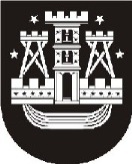 KLAIPĖDOS MIESTO SAVIVALDYBĖS ADMINISTRACIJOS DIREKTORIUSĮSAKYMASDĖL KLAIPĖDOS MIESTO SAVIVALDYBĖS LĖŠOMIS IŠ DALIES FINANSUOJAMŲ KULTŪROS AR MENO SRIČIŲ PROJEKTŲ SUTARTIES IR ATASKAITOS FORMŲ IR PROGRAMŲ ATASKAITŲ FORMŲ PATVIRTINIMO2020 m. balandžio 10 d. Nr.AD1- 492KlaipėdaVadovaudamasis Lietuvos Respublikos vietos savivaldos įstatymo 29 straipsnio 8 dalies 2 ir 4 punktais ir Kultūros bei meno projektų finansavimo Klaipėdos miesto savivaldybės biudžeto lėšomis tvarkos aprašo, patvirtinto Klaipėdos miesto savivaldybės tarybos 2017 m. liepos 27 d. sprendimu Nr. T2-187 „Dėl kultūros bei meno projektų finansavimo Klaipėdos miesto savivaldybės biudžeto lėšomis tvarkos nustatymo“, 81 punktu:1. Tvirtinu pridedamas:1. Klaipėdos miesto savivaldybės biudžeto lėšomis iš dalies finansuojamo kultūros ar meno srities projekto sutarties formą;2. Kultūros ar meno srities projekto įgyvendinamo veiklos rezultatų ataskaitos formą;3. Kultūros ar meno srities projekto dalinio finansavimo iš savivaldybės biudžeto lėšų faktines išlaidas patvirtinančių dokumentų sąrašo formą;4. Jūrinių tradicijų puoselėjimo ir sklaidos programos projekto įgyvendinimo veiklos tarpinės ataskaitos formą;5. Jūrinių tradicijų puoselėjimo ir sklaidos programos projekto įgyvendinimo 3 metų veiklos galutinės ataskaitos formą;6. Muzikinių programų rėmimo programos projekto įgyvendinimo veiklos tarpinės ataskaitos formą;7. Muzikinių programų rėmimo programos projekto įgyvendinimo 3 metų veiklos galutinės ataskaitos formą;8. Teatrinio meno sklaidos programos projekto įgyvendinimo veiklos tarpinės ataskaitos formą;9. Teatrinio meno sklaidos programos projekto įgyvendinimo 3 metų veiklos galutinės ataskaitos formą;10. Klaipėdoje rengiamų tęstinių tarptautinių meno renginių programos projekto įgyvendinimo veiklos tarpinės ataskaitos formą;11. Klaipėdoje rengiamų tęstinių tarptautinių meno renginių programos projekto įgyvendinimo 3 metų veiklos galutinės ataskaitos formą;12. Programos „Europiada Klaipėdoje“ projekto įgyvendinimo 3 metų veiklos rezultatų galutinės ataskaitos formą;13. Programos „Didžiųjų burlaivių regata Klaipėdoje „The Tall Ships Races 2021“ 3 metų veiklos rezultatų galutinės ataskaitos formą;14. Programos projekto dalinio finansavimo iš savivaldybės biudžeto lėšų faktines išlaidas patvirtinančių dokumentų sąrašo formą.2. Pripažįstu netekusiais galios Klaipėdos miesto savivaldybės administracijos direktoriaus 2018 m. gegužės 21 d. įsakymo Nr.AD1-1267 „Dėl Klaipėdos miesto savivaldybės lėšomis iš dalies finansuojamų kultūros ar meno sričių projektų bei programų sutarčių ir ataskaitų formų tvirtinimo“ 1–3 ir 5–13 punktus.Savivaldybės administracijos direktoriusGintaras Neniškis